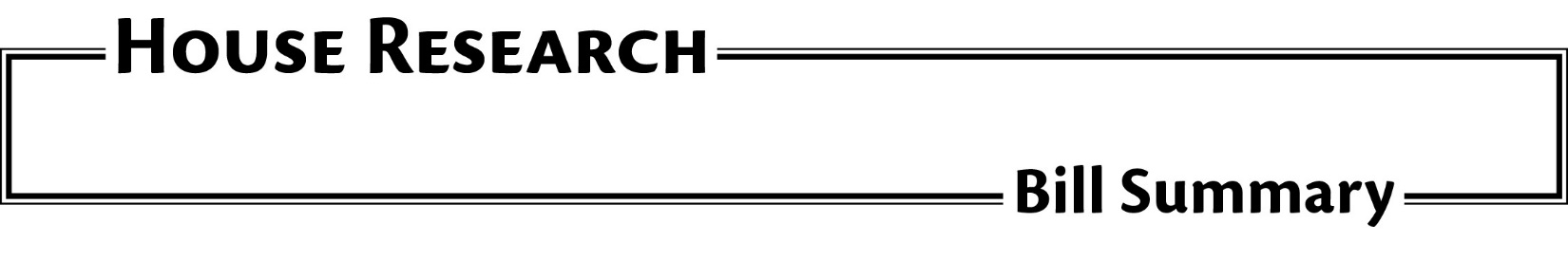 	File Number:	H.F. 3015	Date:	March 6, 2018	Version:	As introduced	Authors:	Quam	Subject:	Child care correction order posting	Analyst:	Sarah Sunderman	This publication can be made available in alternative formats upon request.  Please call 651-296-6753 (voice); or the Minnesota State Relay Service at 1-800-627-3529 (TTY) for assistance.  Summaries are also available on our website at: www.house.mn/hrd/.OverviewUnder section 245A.06, subdivision 8, licensed family child care providers and child care centers are required to post a correction order or order of conditional license in a visible place in the facility for two years, with some exceptions. If passed, this bill would remove the requirement to physically post a correction order, and remove additional provisions relating to the posting of correction orders.Section Requirement to post correction order. Amends § 245A.06, subdivision 8. Removes requirement to post correction orders, and removes paragraphs (b) and (c), which only apply to the posting of correction orders.  